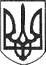 РЕШЕТИЛІВСЬКА МІСЬКА РАДАПОЛТАВСЬКОЇ ОБЛАСТІВИКОНАВЧИЙ КОМІТЕТРІШЕННЯ12 липня 2022 року                                                                                          № 133Про затвердження Переліку видівгромадських робіт на 2022 рік,що виконуватимуться безробітнимиособами, які направлені центром зайнятостіКеруючись підпунктом 17 пункту „б” частини першої статті 34 Закону України „Про місцеве самоврядування в Україні”, з метою організації і проведення громадських робіт для зареєстрованих безробітних осіб, які перебувають на обліку в Решетилівській філії Полтавського обласного центру зайнятості, виконавчий комітет Решетилівської  міської радиВИРІШИВ:1. Затвердити Перелік видів громадських робіт на 2022 рік, що виконуватимуться безробітними особами, які направлені центром зайнятості (додається).2. Рішення виконавчого комітету Решетилівської міської ради від 29.12.2021  № 390 ,,Про затвердження Переліку об’єктів та видів громадських робіт на 2022 рік,безробітними особами, що направлені центром зайнятості” визнати таким, що втратило чинність.Міський голова								О.А ДядюноваПерелік видів громадських робіт на 2022 рік, що виконуватимуться безробітними особами, які направлені центром зайнятості 1.Екологічний  захист  навколишнього    середовища,  впорядкування кладовищ;  2. Підсобні та ремонтні роботи при проведенні ремонту об’єктів охорони  здоров’я та об’єктів соціальної сфери;	3. Догляд за особами похилого віку та інвалідами;	4. Впорядкування територій населених пунктів з метою ліквідації наслідків надзвичайних ситуацій, визнаних рішеннями органів виконавчої влади;	5. Впорядкування місць меморіального поховання, які мають офіційний статус;	6. Підсобні роботи з відновлення пам’яток архітектури, історії та культури;	7. Підсобні роботи у ремонті приватних житлових будинків одиноких осіб з числа ветеранів війни та інвалідів, учасників АТО, ООС та їх сімей, що проводяться за рішеннями сільської ради;    8.  Надання допомоги сім’ям, члени яких загинули, постраждали в антитерористичній операції, операції об’єднаних сил, та зазнали негативного впливу внаслідок збройного конфлікту;  9. Інформування населення щодо отримання житлових субсидій та робота з документами; 10. Надання послуг із супроводу, догляду, обслуговування, соціально-медичного патронажу осіб з інвалідністю; 11. Виконання    підсобних  робіт до опалювального періоду та в опалювальний період для дошкільних та інших навчальних закладів, закладів охорони здоров’я; 12. Роботи з соціально вразливими верстами населення, інші роботи соціального напрямку; 13. Підсобні роботи при ремонті або реконструкції об’єктів соціальної сфери (для дошкільних та інших навчальних закладів, закладів охорони здоров’я, будинків інтернатів для громадян похилого віку та інвалідів, ФПів, клубів, стадіонів та інших).Начальник відділу сім’ї,соціального захисту та охорони здоров’я                                 Д.С. МомотЗАТВЕРДЖЕНОрішення виконавчого комітету міської ради12.07.2022  № 133 